Russell Lower School - Our Vision 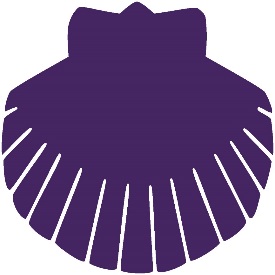                             Challenge     Enjoy    Respect     SucceedAt Russell, we educate the whole child.  Our vision is:To challenge and inspire children to become intellectually curiousTo ensure children are happy, safe and enjoying their education.To be proud, confident and respectfulTo work together to ensure every child can succeed and exceed expectationsOur vision enables us to be the first choice school for parents and children in the local area.To challenge and inspire children to become intellectually curious we will:Ensure teaching is inspirational through a creative, challenging and thematic curriculum that enables accelerated progress.Have a staff who are passionate and take responsibility for their environment, proactively seeking to improve in both their professional and personal development.Develop children to be well rounded individuals equipped for a changing world.To ensure children are happy, safe and enjoying their education we will:Employ friendly and approachable staff who go the extra mile to educate children.Have an open door policy to ensure that parents, staff and children have the opportunity for ongoing dialogue.Provide a nurturing, caring and safe environment for children.Promote a life-long love of learning in our pupils.  To be proud, confident and respectful we will:Ensure children and staff take pride in our school and community.Encourage children to be independent and successful.Ensure everyone holds our vision and values dearly, and this is demonstrated throughout the school.Encourage our children to be good citizens with well developed values.Be a school at the heart of the community in Ampthill. To work together to ensure every child can succeed and exceed expectations we will:Foster enthusiastic and engaged children who receive a personal education.Work towards pupils attaining higher than the local and national average.Encourage staff and children on a journey of learning.Promote the health and well-being of staff and pupils in an inclusive and accepting environmentCommit to continuously developing to achieve excellent academic progress for all.Ensure the school is modern and fully resourced with appropriate equipment and technology.Russell Lower School: Review of Vision, March 2018Evidence cited to show progress made towards meeting vision: To challenge and inspire children to become intellectually curiousPupil voice, observations, monitoring and feedback; Differentiation is standard across the school; Policies eg Excellence for All; pupil performance meetings; More outstanding teaching suggests more is inspirational;Two-year topic cycleSofter things – ‘buzz’ around the schoolAccelerated progress – eg reading – Switch on programme; change in maths from ‘Abacus’ to ‘White rose’ – pupils are gaining more masterySome groups – still an issue – eg boys’ writing, PP issue.Work displayed around round the schoolSince build – everywhere kept clean, good environment for childrenLeadership – complete sea change in behaviour of staff and pupilsLeaders providing direction on environment, which supports learningCultural change – not fully there, but come a long wayConversations with Alameda suggest children are well equipped for next stage of educationValuesBehaviour logsExtra-curricular opportunitiesYear 4 – could they take more responsiblity for themselvesTo ensure children are happy, safe and enjoying their educationRecent recruitment has led to real positivity Selection process is thorough Range of clubs available for pupilsParent questionnaireAccident record – take pro-active approachTo be proud, confident and respectfulQuestionnaireEnvironment – classrooms and corridors kept well; still issue with playground equipmentNew uniform – majority wearing purple Roles around the school eg Yr 4 sports ambassadorsIs there need to educate parents more re child independence; also do they know key words of the vision?Involvement in community eg Christmas Tree festival, carol concert, Russell Rocks, Brownies at school, football club, sports clubs in holidays, Rotary, alameda link.To work together to ensure every child can succeed and exceed expectationsStar challengeTeaching; differentiaton; attainment and progress dataTimes-tables, number bonds, spellings all individualisedAccelerated readerParent feedback